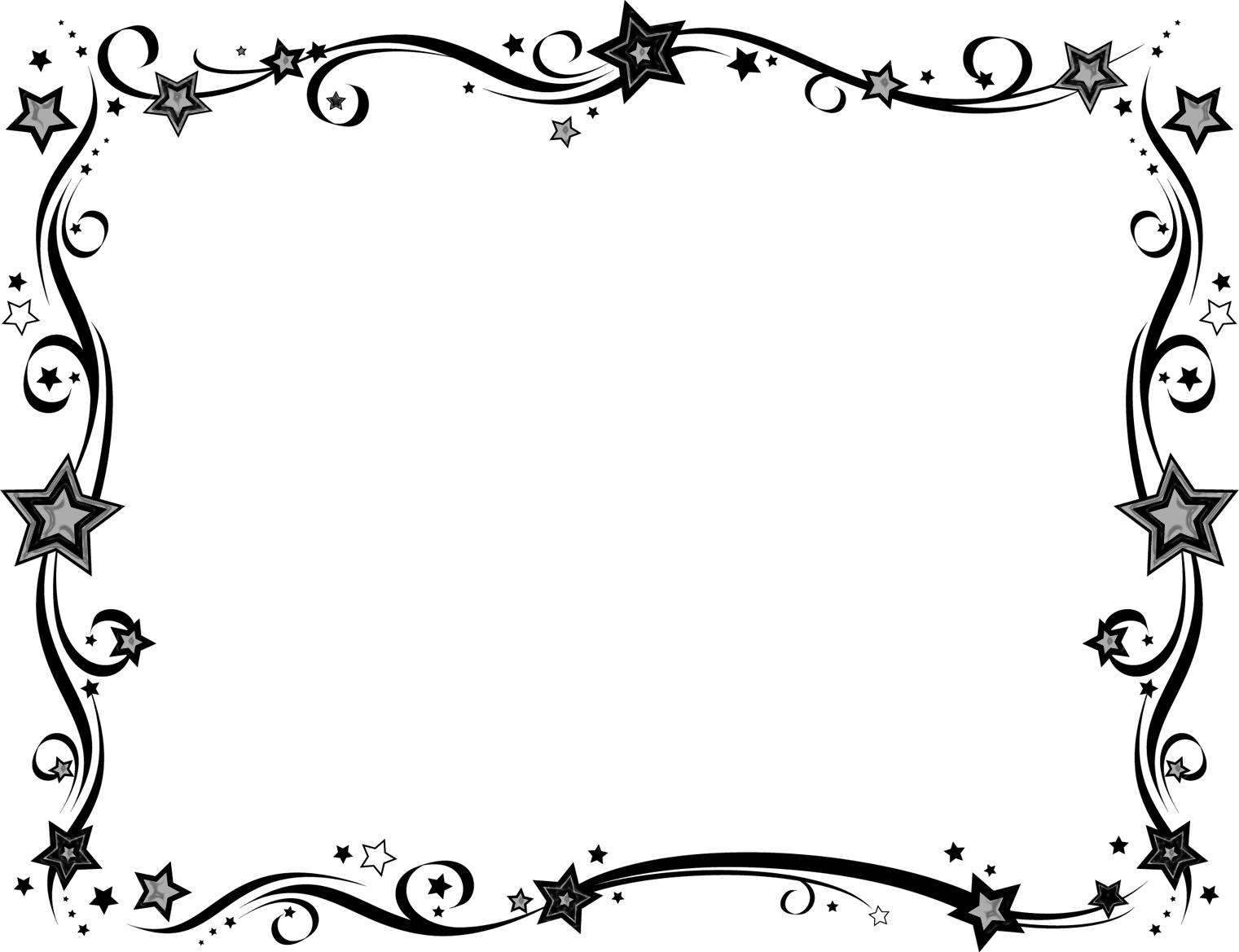 I Am Beautiful Because…24 September 2013, Corn Bread and Chili Night: My Beauty, Not Your StandardsI am beautiful because I’m a fighter.I’m strong and passionate.  I think about other people and not just myself.I truly believe in the pit of my being that my heart is beautiful and that shows.I am strong, confident, a daughter, and a sister.I’m confident and I don’t need anyone else to define my beauty.I’m resilient and have empathy.I have a friendly aura, I’m confident, and I am myself.My hair tells my history.I am not fake.I am beautiful because of who I am.I have faith that I am prepared with strength and intellect.I have compassion and empathy for othersThere is no other person in the world like me!I am created in God’s image.My fingers are long and I can express myself through music and art.I am a woman.I am driven.I’m alive and blessed.I can achieve anything that I set my mind on.I know my limits.God made me.I respect my own thoughts.I can see the light in dark places.I stopped caring about what other people think years ago.I am understanding.I am determined.I am beautiful because of love.My smile connects to my heart.Exquisite agape.I can love myself.I’m a kind-hearted, smart, and loving person.I have a beautiful personality.I am healthy and strong.I am content and happy.I am me!I am beautiful because my massive rabbit teeth cover up them janky lower ones.I see into the heart, mind, and soul.I have an open heart and open mind.I can share my joy.I love and am being loved.I am comfortable in the skin I’m in.I am not defined by beauty.